BUDAPEST FŐVÁROS XIII. KERÜLETI ÖNKORMÁNYZAT EGYESÍTETT ÓVODAMESÉSKERT TAGÓVODÁJA1134 Budapest, Kassák L. u. 17.TÁJÉKOZTATÓ ÖNKORMÁNYZATI FEJLESZTÉSEKRŐLPedagógiai célú egyéb eszközfejlesztések:Okoskocka fejlesztő játékcsalád: komplex eszközrendszer a gyermekek mentális képességeinek maximális kibontakoztatásához.PLUKKIDO: együttműködést, játékos és pozitív gyermeknevelést segítő motivációs táblajátékok.Hangerő jelzőlámpa: a csoportban mért hangerőhöz tartozó jelzéssel a helyes hangerőhöz való alkalmazkodás elősegítésére.Papírszínház: a pedagógusok igazi színházi élménnyé tudják változtatni a mesemondást a Papírszínház-mesékkel.Digitális eszközfejlesztés:DIOO digitális óvodai oktató program: a képességfejlesztés, valamint tehetséggondozás során használt digitális eszköz.SMART INTERAKTÍV TÁBLABEE-BOT robotok az algoritmikus gondolkodás fejlesztéséért.Informatikai fejlesztés:ELEKTRONIKUS CSOPORTNAPLÓ a pedagógiai dokumentáció digitális vezetéséhez.Pedagógiai célok megvalósításához rendelt helyiségek kialakítása:Sószoba: a sós levegő belélegzése erősíti a gyermekek immunrendszerét, serkenti a légzőszervek aktivitását és a hörgők öntisztulását. Képes csökkenteni a közösségekben terjedő fertőzéses megbetegedések kialakulását. 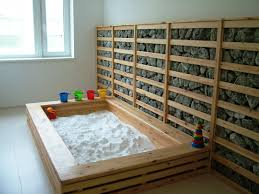 Pedagógusok szakmai továbbképzése:Dr. Tótszöllősyné Varga Tünde - Komplex mozgásfejlesztés továbbképzésGondolkodj Egészségesen! Drámapedagógiai képzés Gondolkodj Egészségesen! Zeneterápia képzés Gergely Ildikó: Korszerű mindennapos testnevelés Autizmussal élő gyermekek célzott pedagógiai ellátásának elméleti és gyakorlati alapjai Térlátást és térbeli alkotókészséget fejlesztő gyakorlatorientált művészeti továbbképzésÓvodáskorú, sajátos nevelési igényű gyermekek magatartási problémáinak háttere és kezelése a csoportban Szervezetfejlesztés: időgazdálkodás, vezetői kompetenciák fejlesztése, változáskezelés.Családokkal való együttműködést érintő innovációk:A gyermeki fejlődést nyomon követő eredmények írásbeli visszajelzése a szülők részéreEgyesített Óvoda és tagóvodai honlapok Gyümölcsprogram bevezetése Differenciált beszoktatás szülői tájékoztatójának elkészítéseSzülőkkel való online kapcsolattartás, visszajelzés bevezetése. (Google űrlap)